Sýnishorn af landbótaáætlunLandbótaáætlun fyrir Kot í Kotssveit, 2021-2025Inngangur – markmiðÁætlun þessi hefur verið unnin af Jóni Jónssyni og Guðrúnu Gunnarsdóttur.  Markmið þessarar áætlunar er að stöðva/minnka jarðvegseyðingu á um 50 ha svæði í Koti. Í dag er gróðurþekja svæðisins á bilinu 0-20%, við lok áætlunarinnar er markmiðið að gróðurþekja svæðisins sé komin í 33-60%.  Heildarstærð svæðisins er um 50 ha og á gildistíma þessarar áætlunar á að græða upp 33 ha.   UmfangTil að ná ofangreindum markmiðum um landbætur er sett fram eftirfarandi stefna:Beitarnot. Á svæðinu er heimilt að beita sauðfé frá u.þ.b. 15. júní til 15. september. Uppgræðsla. Áburðargjöf - Árlega verður tilbúnum áburði dreift á þann hluta svæðisins þar sem gróðurþekja er á bilinu 5-20% og verður uppgræðslusvæðið stækkað eftir því hvernig uppgræðslan gengur. Sáning - Hluti af svæðinu er ógróinn (0-5% gróðurþekja), moldir og sandsvæði, í þau svæði verður sáð grasfræi. Lagt er upp með að klára sáningu á fyrstu tveimur árum áætlunarinnar. Rofabörð eru á suður- og austurhluta svæðisins og verður heyrúllum dreift í rofabörðin til að græða þau upp. Rúlludreifing - Rúllur verða tættar niður í rofabörð í gróðurjöðrum. Umfang árlegar uppgræðslu er áætlað samkvæmt eftirfarandi töflu:Ath. magn áburðar er í tonnum en magn fræs er í kg.Áburður skal vera að lágmarki tvígildur NP áburður og miðað við að borin séu á 150-200 kg af tilbúnum áburði pr/ha, en sé um sáningu að ræða er miðað við 30-50 kg af húðuðu fræi eða 10-15 kg af óhúðuðu fræi og 200-250 kg af tilbúnum áburði pr/ha. Sáning og áburðardreifing skal framkvæmd eins snemma að sumri og kostur er og eigi síðar en 10. júlí ár hvert.Gildistími – endurskoðunGildistími þessarar áætlunar er frá 1. janúar 2021 til 31. desember 2025.Þessi áætlun skal endurskoðuð eftir þörfum með tilliti til fjármögnunar, gangi verkefna o.fl.Fylgiskjöl. Meðfylgjandi þessari landbótaáætlun eru eftirtalin fylgiskjöl og teljast þau hluti landbótaáætlunarinnar: Kort af uppgræðslusvæði í Kot  [Afstöðumynd af svæðinu verður að fylgja]Staður og dags.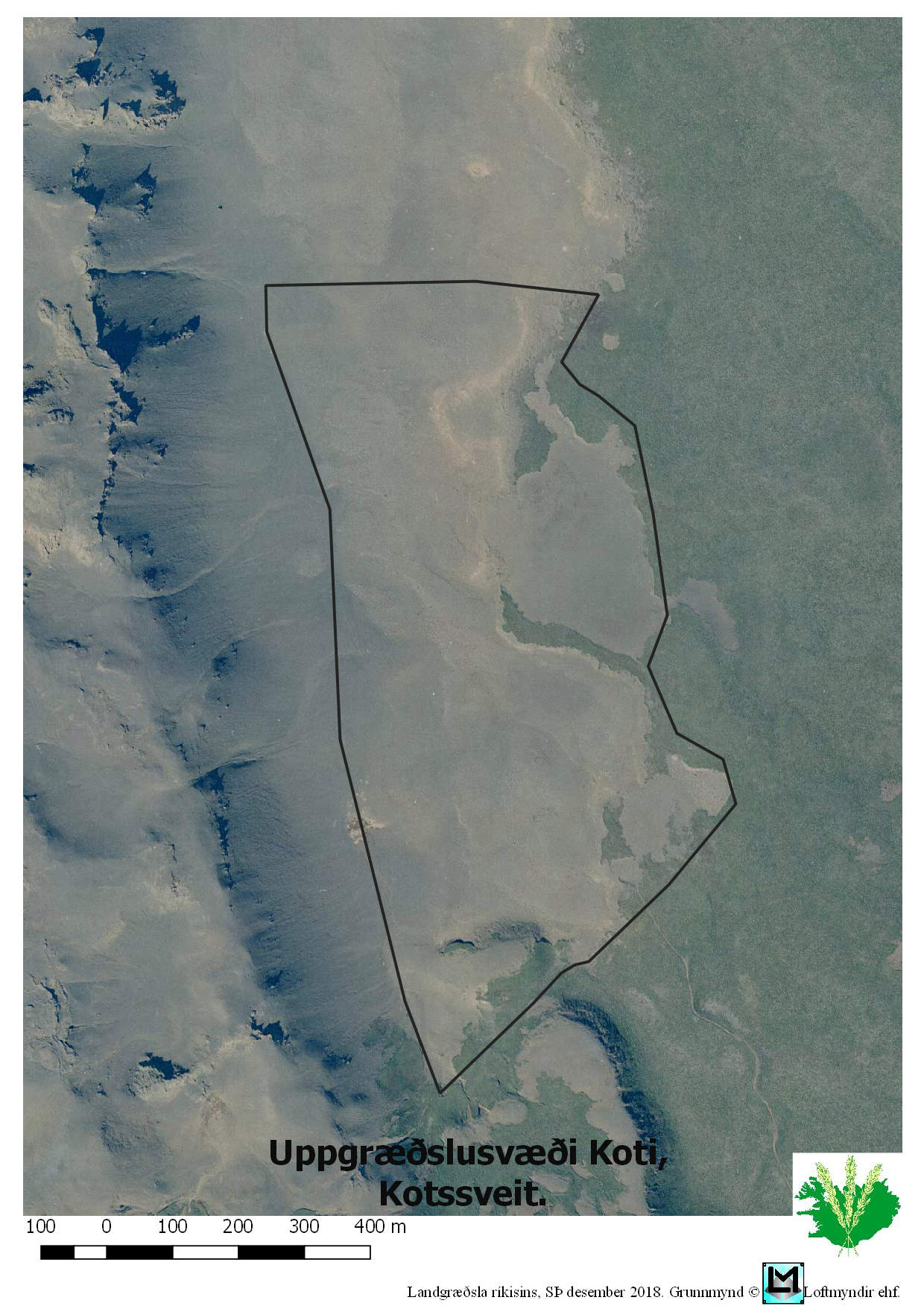 Svæði sbr. loftmyndÁburðargjöfÁburðargjöfSáning grasfræsSáning grasfræsSáning grasfræsSamtalsSamtalsSamtalsRúllur fjöldiÁrSvæði sbr. loftmyndhaáburðurhafræáburðurhafræáburðurRúllur fjöldi20211214,262401,2272405,42520221275,462401,2332406,62520231336,63306,62520241336,63306,62520251336,63306,625